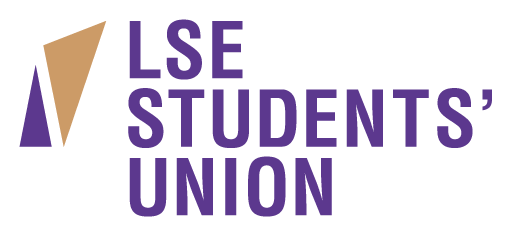 JOB DESCRIPTIONEngagement Coordinator – Campaigns and Engagement Events Accountable to: Engagement ManagerResponsible for: Campaigns and events Volunteers and up to 10 Part Time OfficersHours: 37 hours per weekSalary: £23,825.15Location: Central London (based in Holborn)JOB PURPOSECoordinate the Campaigns and Engagement Event functions of the union Contribute to the Engagement Unit’s strategic and operational planningResponsible for volunteers involved in Campaigns and the part time officersKEY RESPONSIBILITIESCoordinate the Campaigns and Engagement Event functions of the union Responsible for liaising with and maintaining relationships with different groups of activist students Responsible for keeping a record of students involved in campaigning and activismUndertakes specific tasks that contribute to the Engagement Unit’s activist development work including supporting the delivery of training, liaising with student campaigning groups and developing a programme for activist development. Help to coordinate specific engagement projects and events such as Green Week, Chinese New year, International Week, Black History Month and wellbeing events Coordinate our activity for national demonstrations Responsibility for actions to ensure the success of the priority campaign as directed by the engagement manager. Take and write-up minutes for key meetings within the Engagement UnitResponsible for monitoring, maintaining and documenting a bank of resources including paint, pens, paper & card, wood, adhesives, megaphones and other creative campaigning materialsUpdate web and publication content as requiredResponsible for working closely with the part time officers and ensure that they are active and supportedResponsible for specific tasks and projects that contribute to the Engagement Unit’s work as directed by the Engagement ManagerLiaise with relevant external parties to share/seek information in relation to the Engagement UnitResponsible for specific elements of administration support for the elected officers including booking travel, and providing them with key papers and documents as requiredContribute to the Engagement Unit’s strategic and operational planningProvide information relating to own tasks and projects for reports and meetings as required by the Engagement ManagerContribute to the Engagement Unit’s strategic planning by putting forward evidence based ideas for improvements to the Unit’s functionsContribute to the Engagement Unit’s operational planning by planning specific tasks and projects as directed by the Communications and Engagement ManagerResponsible for volunteers involved in Campaigns Primary operational support for Part Time Officers including the post graduate research officer Coordinate training and induction for volunteersResponsible for specific administrative support for campaigns volunteers including booking rooms, travel and accommodation 